Посадочный материал для участников конкурса «Мой дом, мой двор -2019»№КустарникКустарникфотоВысотаВысотаОсобенностиУход1БарбарисБарбарис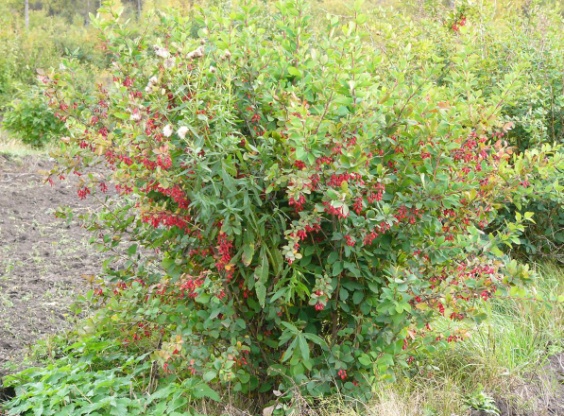 1,4-1,8 м.Ширина 1 м.1,4-1,8 м.Ширина 1 м.Подходит для живой изгороди:Сажать в 1 ряд 3 шт/м; в шахматном порядке – 5 шт/м.Обрезка весной для формирования формы растения. Оставить 8-10 см молодого побега.Образуют красные съедобные ягоды2СнежноягодникСнежноягодник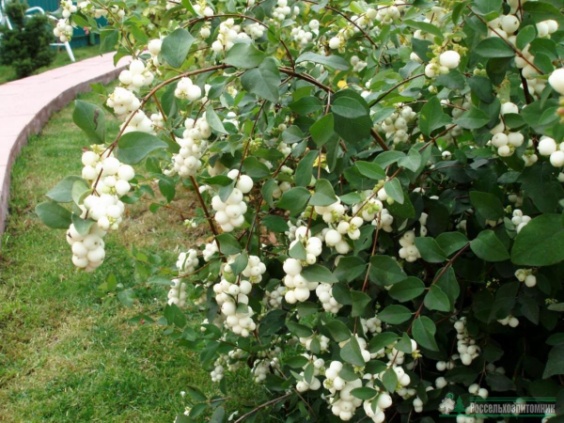 1,2 м.1,2 м.Подходит для живой изгороди:Сажать в 1 ряд 3 шт/м; в шахматном порядке – 5 шт/м.Обрезка весной для формирования формы растения. Оставить 8-10 см молодого побега.Образуют белые ягоды3ПузыреплодникПузыреплодник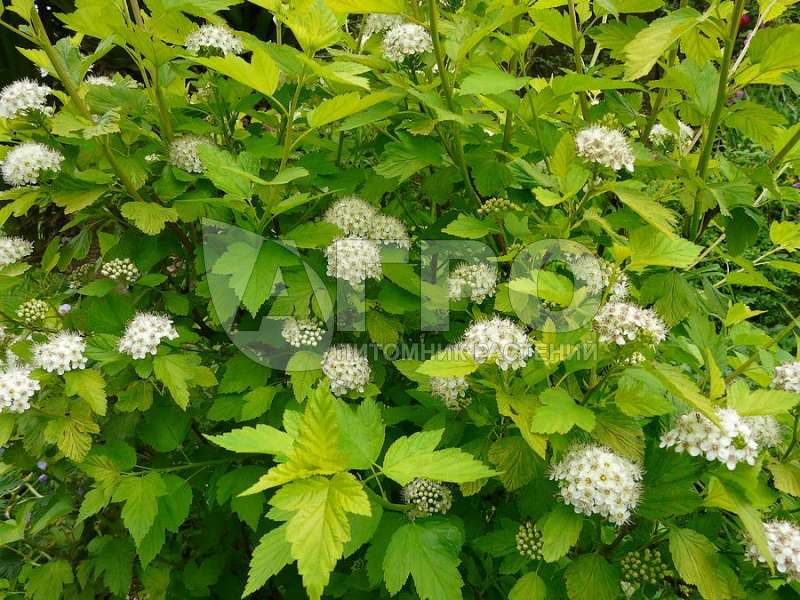 До 2х м.До 2х м.Подходит для живой изгороди:Сажать в 1 ряд 3 шт/м; в шахматном порядке – 5 шт/м.Обрезать ее ниже 30-50 см. от земли4Жасмин садовыйЖасмин садовый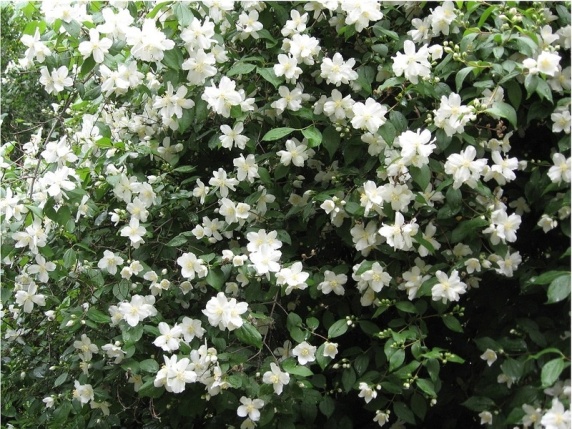 1,4-1,6 м.1,4-1,6 м.Обрезка весной для формирования формы растения. Оставить 8-10 см молодого побега.5ГортензияГортензия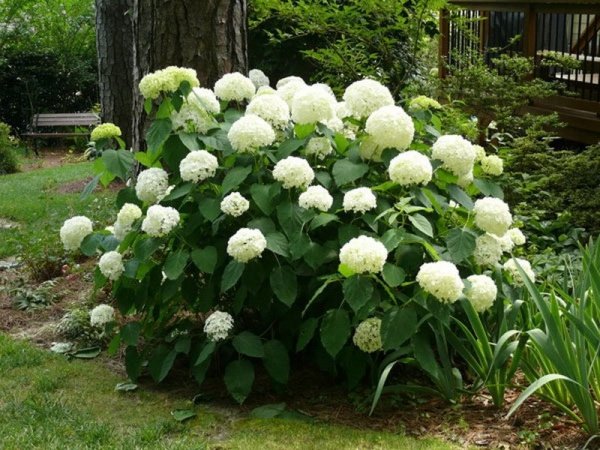 1,2 – 1,4 м.1,2 – 1,4 м.Обрезать ее ниже 50-70 см. от земли6ФорзицияФорзиция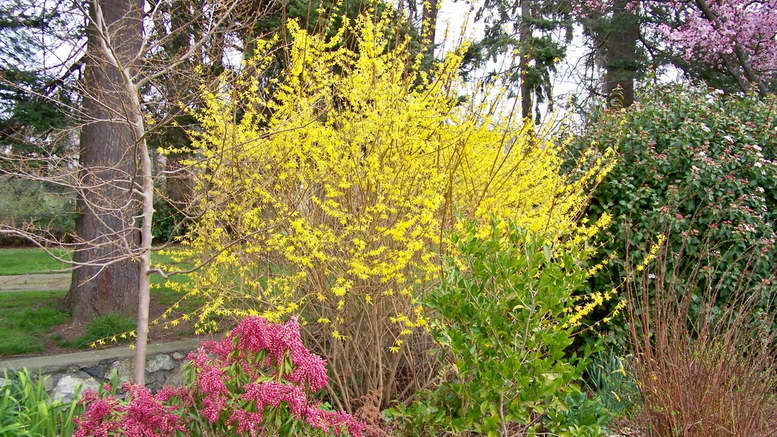 1,8-2 м.1,8-2 м.Обрезка весной для формирования формы растения. Оставить 8-10 см молодого побега.Цветут желтыми цветами7Роза ругозаРоза ругоза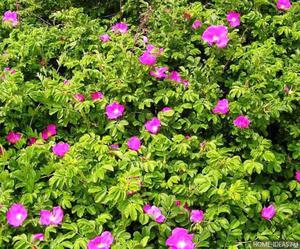 60-70 см60-70 смПодходит для живой изгороди:Сажать в 1 ряд 3 шт/м; в шахматном порядке – 5 шт/м.Сорняк, очень быстро разрастается8Айва японскаяАйва японская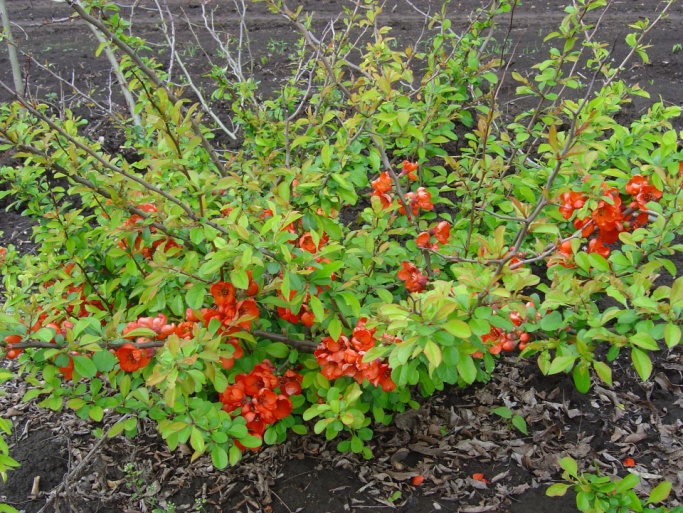 50-70 см50-70 смЦветет красными цветами, образуются лимонники. Колючая, коротко не стричь9Рябинник рябинолистныйРябинник рябинолистный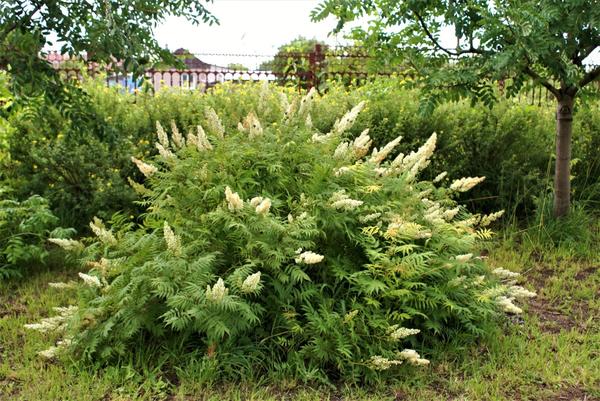 1,4-1,8 м.1,4-1,8 м.10акация желтаяакация желтая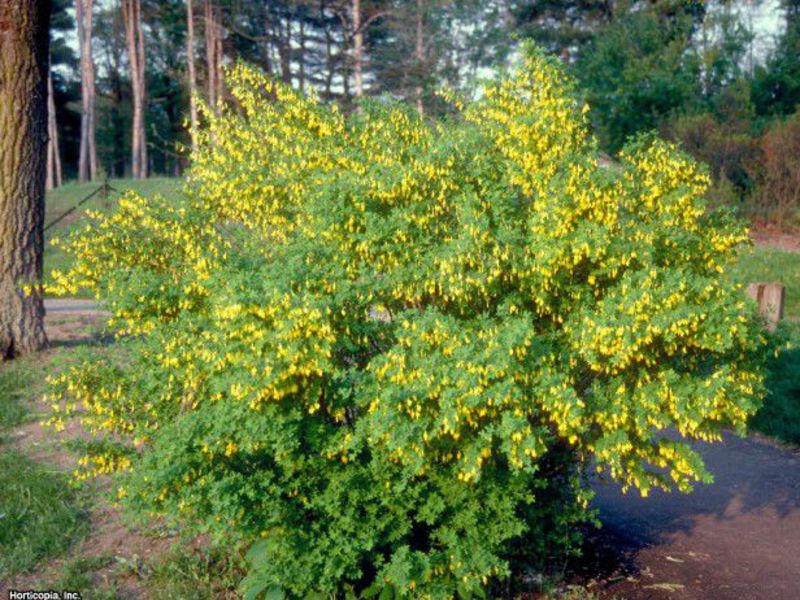 До 3х м.До 3х м.Нетребовательна к  уходу11спирея японскаяспирея японская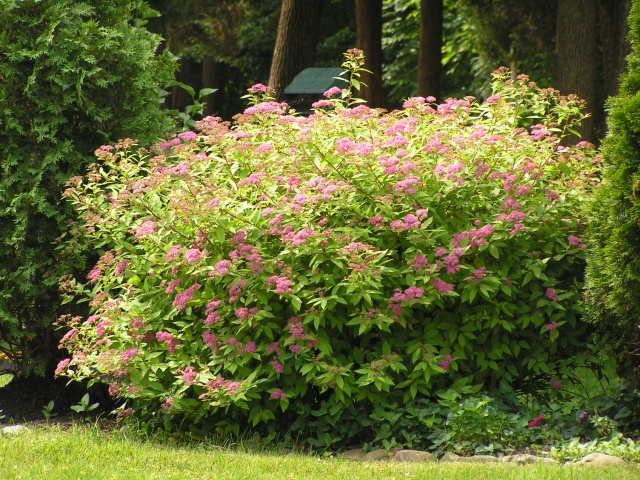 50-70 см.50-70 см.Подходит для живой изгороди:Сажать в 1 ряд 3 шт/м; в шахматном порядке – 5 шт/м.Обрезка весной для формирования формы растения. Оставить 8-10 см молодого побега.Цветут розовыми зонтичными цветами.ДеревьяДеревьяДеревьяДеревья12каштан конскийкаштан конскийкаштан конскийБолее 10 м.Более 10 м.Более 10 м.13яблоня леснаяяблоня леснаяяблоня леснаяДо 15 м.До 15 м.До 15 м.14шелковицашелковицашелковица10 м.10 м.10 м.15ясень зеленыйясень зеленыйясень зеленыйБолее 10 м.Более 10 м.Более 10 м.16вишня птичьявишня птичьявишня птичьяДо 10м.До 10м.До 10м.